I confirm that the learner has demonstrated competence by satisfying all of the criteria for this unit and that I have authenticated the work.Signature of assessor:  _____________________	Name (in block capitals): _____________________	Date:  ______________   Countersignature of qualified assessor (if required) and date:	IV initials (if sampled) and date:		Countersignature of qualified IV (if required) and date:	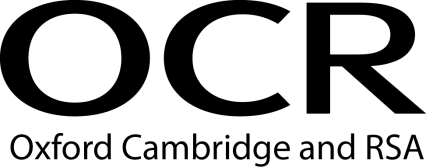 Evidence Record SheetOCR Level 4 Diploma in Career Information and Advice*OCR Level 6 Diploma in Career Guidance and Development**Delete as appropriateEvidence Record SheetOCR Level 4 Diploma in Career Information and Advice*OCR Level 6 Diploma in Career Guidance and Development**Delete as appropriateEvidence Record SheetOCR Level 4 Diploma in Career Information and Advice*OCR Level 6 Diploma in Career Guidance and Development**Delete as appropriateUnit Title: OCR unit number:Unit Unit Unit Unit Unit Learner Name:I confirm that the evidence provided is a result of my own work.I confirm that the evidence provided is a result of my own work.I confirm that the evidence provided is a result of my own work.I confirm that the evidence provided is a result of my own work.I confirm that the evidence provided is a result of my own work.I confirm that the evidence provided is a result of my own work.Signature of learner:Signature of learner:Date:Learning OutcomesAssessment CriteriaEvidence ReferenceAssessment Method**Assessment method key: O = observation of learner, EP = examination of product; EWT = examination of witness testimony; ECH = examination of case history; EPS = examination of personal statement; EWA = examination of written answers to questions; QL = questioning of learner; QW = questioning of witness; PD = professional discussion*Assessment method key: O = observation of learner, EP = examination of product; EWT = examination of witness testimony; ECH = examination of case history; EPS = examination of personal statement; EWA = examination of written answers to questions; QL = questioning of learner; QW = questioning of witness; PD = professional discussion*Assessment method key: O = observation of learner, EP = examination of product; EWT = examination of witness testimony; ECH = examination of case history; EPS = examination of personal statement; EWA = examination of written answers to questions; QL = questioning of learner; QW = questioning of witness; PD = professional discussion*Assessment method key: O = observation of learner, EP = examination of product; EWT = examination of witness testimony; ECH = examination of case history; EPS = examination of personal statement; EWA = examination of written answers to questions; QL = questioning of learner; QW = questioning of witness; PD = professional discussion